Smeško – Kisko – september 2021Oddelek: Polži (4 – 6 let)Kisko – »Morda se lahko potrudite še bolje« »Kam naj mami al* pa ati postavita kolo? Radi bi se pripeljali s kolesom.« komentira deklica Mia.Ob Vrtcu Ciciban Sevnica bi potrebovali naslone za kolesa, da bi bilo urejeno parkiranje s kolesi.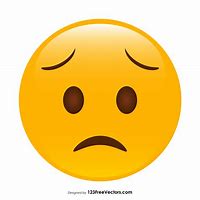 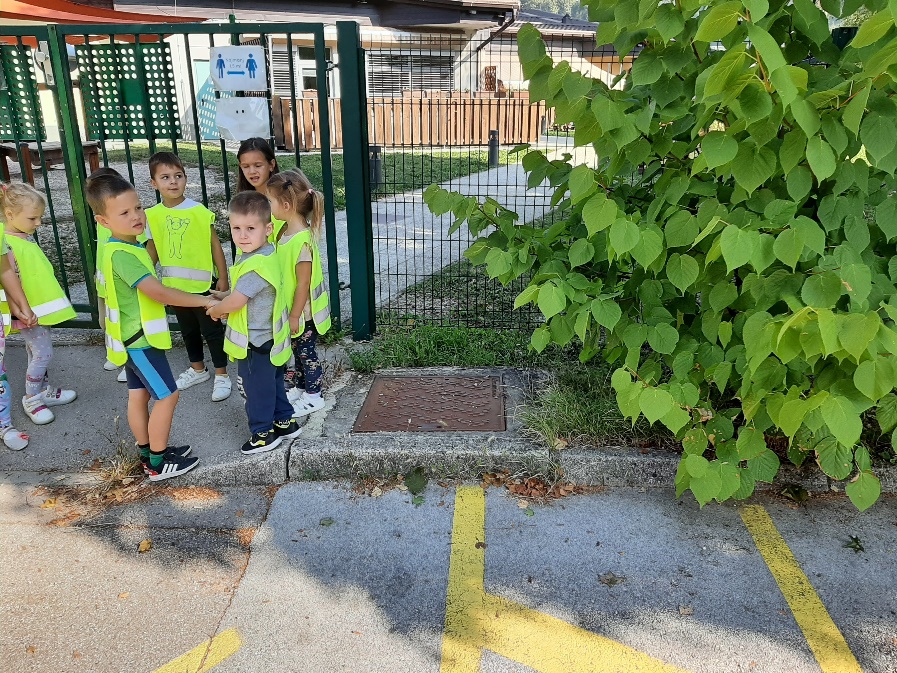  « Žak pripoveduje: «Ati mi je rekel, da bo zdaj ob igrišču še nekaj igral za  otroke, ja malo igrišče za otroke.« Pa mu Vid odvrne: «Jaz sem tudi mislil, da bo tako, zdaj pa so zgradili parkirišče in ni več travice. «Škoda, da izginjajo zelenice in se nabira pločevina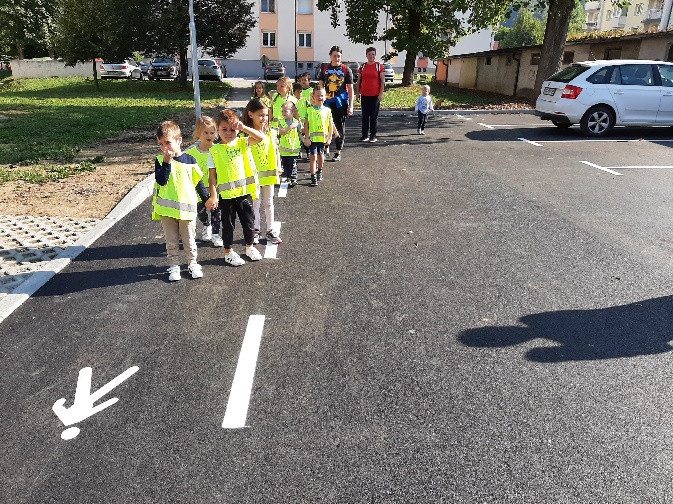 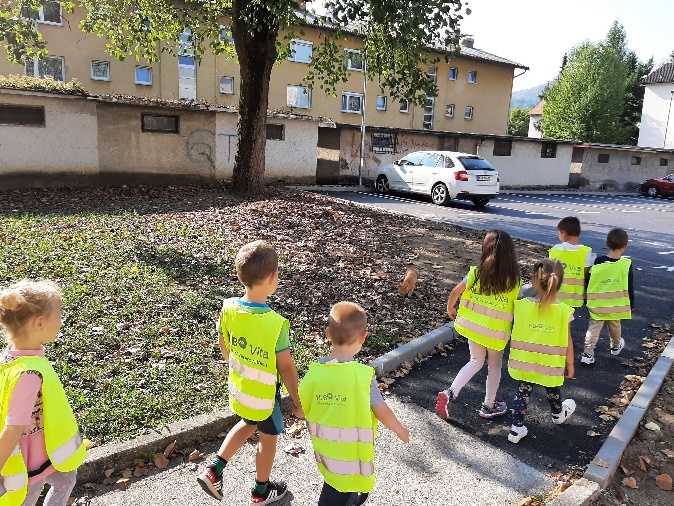  »Ti ti avto, kje pa si? Kako so ga parkirali, pa ne moremo mimo.« se je razburil Domen na opazovalnem sprehodu.Še vedno je na naših poteh, sprehodih po Sevnici težava s parkiranimi vozili na pločnikih in nas motijo pri varni hoji.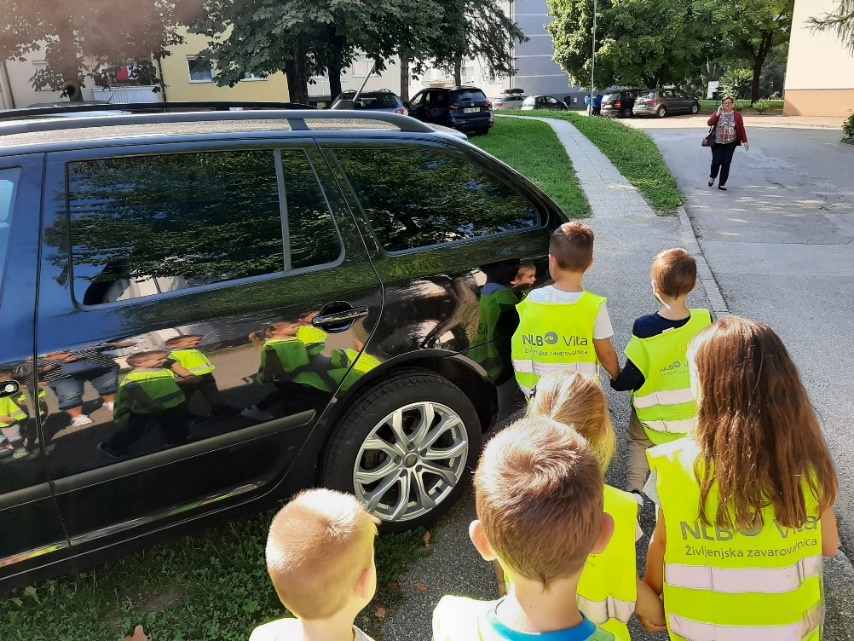 Pija nam pove:« Tu sem se velikokrat igrala, ko so bile počitnice, pa je bilo tako vroče, pa ni klopic v senčki, pa smo lizali sladoled, pa nismo imeli kje sedet…«Na igrišču med bloki se zbere dosti otrok in odraslih in res bi bila dobrodošla še kakšna lična klop.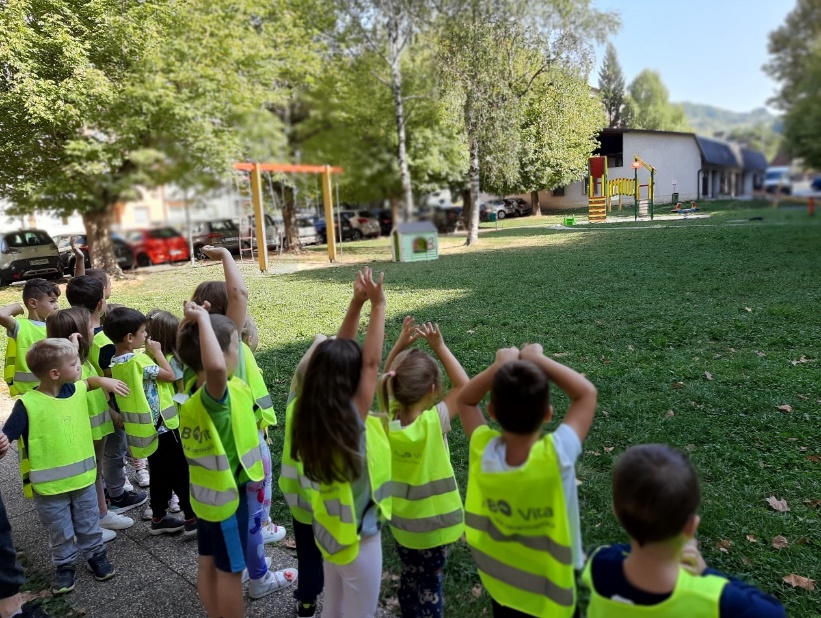 : » O tu bi pa lahk b*le klopce, pa bi navijal, ko na igrišču igrajo.«Mogoče pa res ali pa kakšno igralo.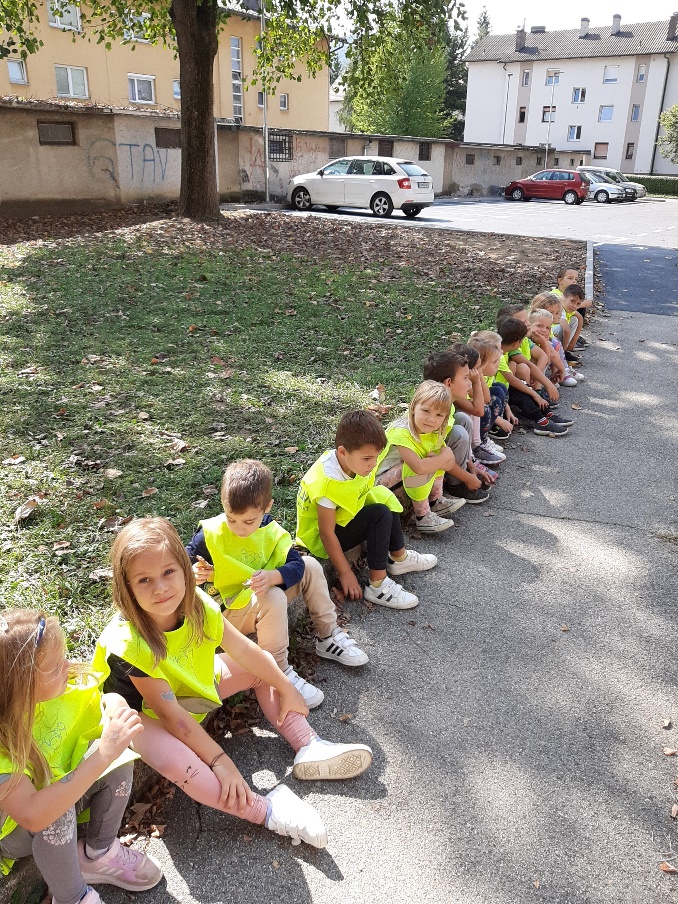 Smeško – » To nam je všeč«Zala je povedala:« To so taka stojala za kolesa.«Res so uporabni nasloni za kolesa in lepo je urejeno ob železniški postaji.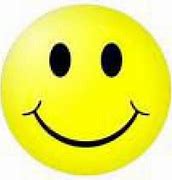 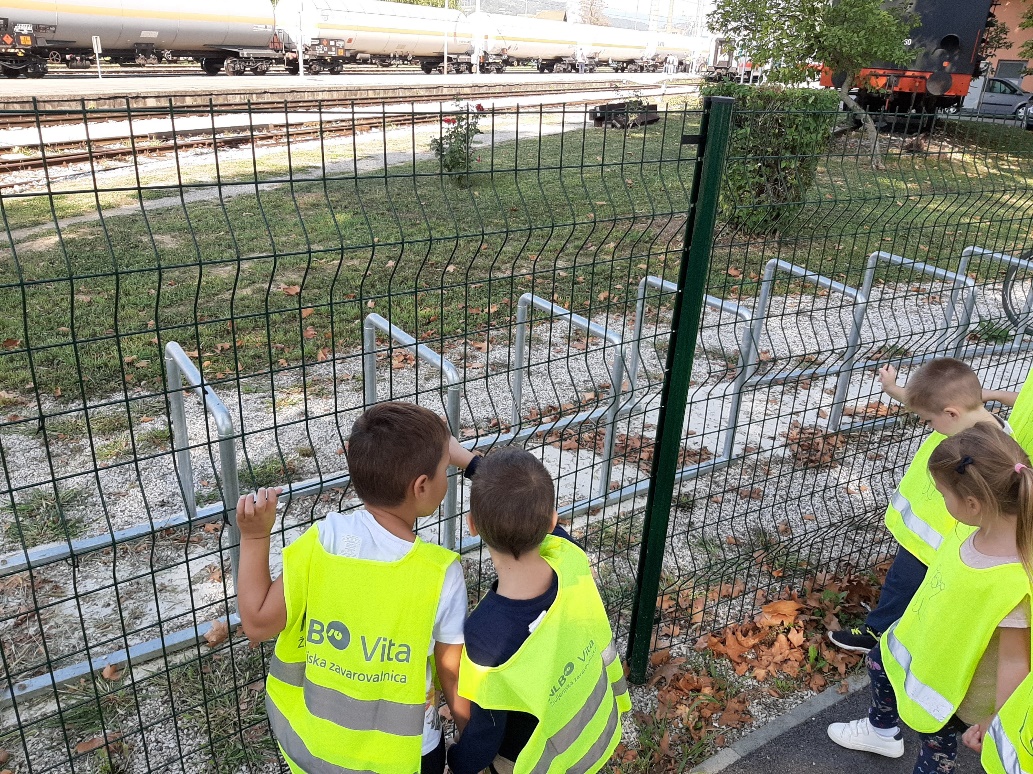 «Lepo so nar*dili.« komentira Adrian.Prijetno je biti z otroki na sprehodu na urejenem pločniku in urejenem okolju, postajališču za avtobuse…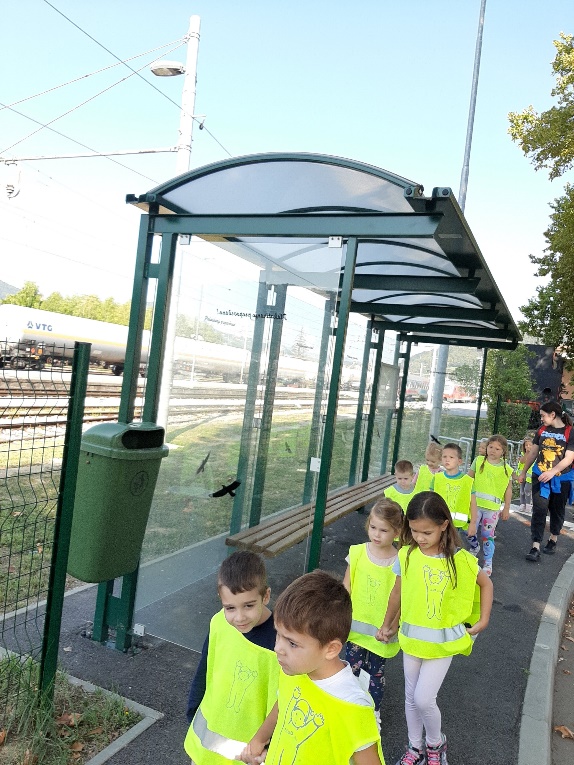  »Fino je tu za Savo, ko ni prometa, pa lahk* skačemo, pa kak je lepi vel*ki trampolin. A bomo še šli?« sprašuje Leon.Prav je , da imamo možnosti gibanja izven prometnih poti, ki so bolj varne in z novim trampolinom še kvalitetnejše.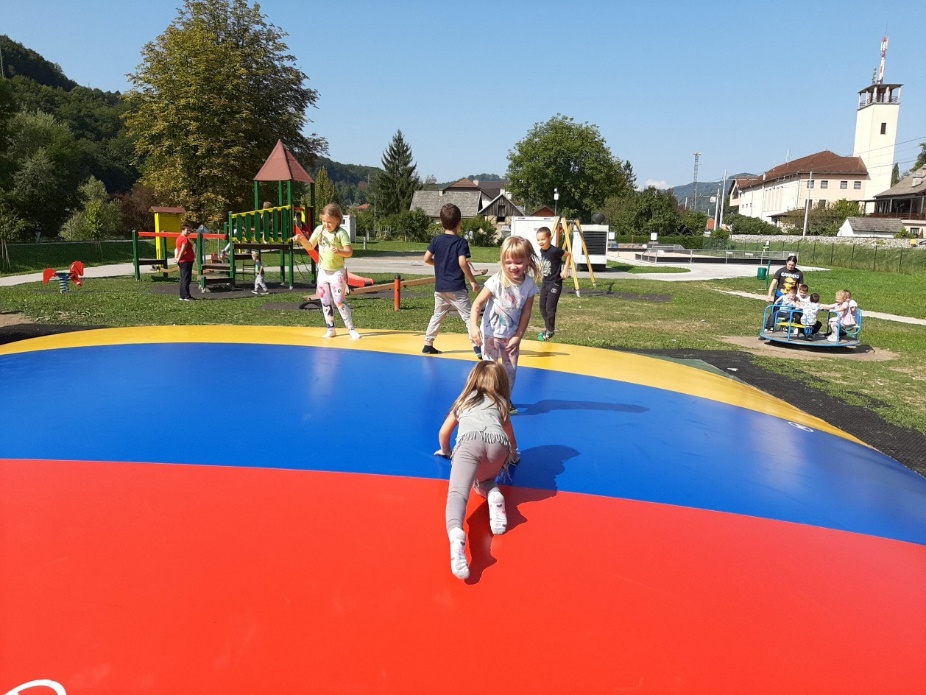 